О внесении изменений в постановление администрации Батыревского муниципального округа от 21 апреля 2023 года №397«Об утверждении муниципальной программы«Развитие культуры и туризма Батыревского муниципального округа  Чувашской Республики» на 2023-2035 годы»В соответствии с Бюджетным кодексом Российской Федерации от 31.08.1998 № 145-ФЗ, Федеральным законом от 06.10.2003 № 131-ФЗ «Об общих принципах организации местного самоуправления в Российской Федерации», Уставом Батыревского муниципального округа Чувашской Республики, Решением Собрания депутатов Батыревского муниципального округа от 16.12.2022 № 6/9 «О бюджете Батыревского муниципального округа на 2023 год и на плановый период 2024 и 2025 годов», постановлением администрации Батыревского муниципального округа Чувашской Республики от 14.02.2023 года № 84  «Об утверждении Порядка разработки и реализации муниципальных программ Батыревского муниципального округа Чувашской Республики», администрация Батыревского муниципального округа Чувашской РеспубликиПОСТАНОВЛЯЕТ:Внести в постановление администрации Батыревского муниципального округа от 21 апреля 2023 года №397 «Об утверждении муниципальной программы «Развитие культуры и туризма Батыревского муниципального округа Чувашской Республики» на 2023-2035 годы» (далее постановление) следующие изменения:В паспорте муниципальной программы «Развитие культуры и туризма   Батыревского муниципального округа Чувашской Республики» постановления позицию объема финансирования муниципальной программы изложить в следующей редакции:Раздел III Паспорта муниципальной программы постановления изложить в новой редакции согласно приложению №1 к настоящему постановлению.В разделе IV таблицы №2 постановления изложить в новой редакции согласно приложению №2.Приложение №4 подпрограммы «Развитие культуры в Батыревском муниципальном округе Чувашской Республики» постановления изложить в новой редакции согласно приложению №3.Контроль за исполнением данного постановления возложить на начальника отдела культуры, туризма и информационного обеспечения  администрации Батыревского муниципального округа.Настоящее постановление вступает в силу после его официального опубликования.Глава Батыревского муниципального округа                                                                             Р.В.Селиванов                                                                                  Приложение №1                                                                                                                     от 30.12.2023г. №1602  «Прогнозируемый объем финансирования муниципальной программы Развитие культуры и туризма Батыревского муниципального округа Чувашской Республики» на 2023-2035 годы» составляет 615 313,84 тыс. рублей. 		(тыс. рублей)Приложение №2от 30.12.2023г. №1602Обоснование объема финансовых ресурсов, необходимых для реализации подпрограммы.Общий объем финансирования подпрограммы за счет всех источников финансирования составляет 600 778,54 тыс. рублей, в том числе за счет средств федерального бюджета – 6 495,20 тыс. рублей, республиканского бюджета Чувашской Республики – 8 338,76 тыс. рублей, местных бюджетов – 568 435,34 тыс. рублей, внебюджетных источников – 17 509,24 тыс. рублей. Показатели по годам и источникам финансирования приведены в табл. 2. Таблица 2(тыс. рублей)Приложение №3от 30.12.2023г. №1602Приложение №4 к подпрограмме «Развитие культуры в Батыревском муниципального округа Чувашской Республики» Ресурсное обеспечение
и прогнозная (справочная) оценка расходов за счет всех источников финансирования реализации подпрограммы «Развитие культуры в Батыревском муниципального округа Чувашской Республики» муниципальной программы «Развитие культуры и туризма Батыревского муниципального округа Чувашской Республики» на 2023-2035 годыЧĂВАШ  РЕСПУБЛИКИН ПАТĂРЬЕЛ                                     МУНИЦИПАЛЛĂ ОКРУГĔН АДМИНИСТРАЦИЙĔ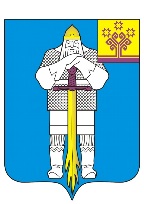 ЧУВАШСКАЯ  РЕСПУБЛИКААДМИНИСТРАЦИЯБАТЫРЕВСКОГОМУНИЦИПАЛЬНОГО ОКРУГАЙЫШĂНУ2023ç.12.30.,  №1602Патăрьел ялěПОСТАНОВЛЕНИЕ30.12.2023г. №1602 село Батырево«Объемы финансирования      –общий объем финансирования Муниципальной программы составляет 615 313,84 тыс. рублей, в том числе:в 2023 году – 91 490,84 тыс.рублей;в 2024 году – 61 138,72 тыс.рублей;в 2025 году – 43 153,12 тыс.рублей;в 2026 году – 41 953,12 тыс. рублей;в 2027-2030 годах – 167 812,46 тыс.рублей;в 2031-2035 годах – 209 765,58 тыс.рублей;из них средства:федерального бюджета – 6 495,20  тыс.рублей, в том числе: в 2023 году - 6 214,70 тыс.рублей;в 2024 году - 280,50 тыс.рублей;в 2025 году - 0,00 тыс.рублей;в 2026 году – 0,00 тыс. рублей;в 2027-2030 годах 0,00 тыс.рублей;в 2031-2035 годах - 0,00  тыс.рублей;республиканского бюджета Чувашской Республики – 21 856,56  тыс.рублей, в том числе: в 2023 году – 20 652,26 тыс.рублей;в 2024 году – 403,3 тыс.рублей;в 2025 году –400,5 тыс.рублей;в 2026 году – 400,5 тыс. рублей;в 2027-2030 годах – 0,00 тыс.рублей;в 2031-2035 годах – 0,00 тыс.рублей;местных бюджетов – 569452,84 тыс. рублей, в том числе: в 2023 году – 61 922,64 тыс.рублей;в 2024 году – 59 220,92 тыс.рублей;в 2025 году – 41 518,62 тыс.рублей;в 2026 году – 40 318,62 тыс. рублей;в 2027-2030 годах – 162 876,46 тыс.рублей;в 2031-2035 годах – 203 595,58 тыс.рублей;внебюджетных источников – 17 509,24 тыс. рублей, в том числе:в 2023 году – 2 701,24  тыс.рублей;в 2024 году – 1 234,00  тыс.рублей;в 2025 году -  1 234,00 тыс.рублей;в 2026 году -  1 234,00 тыс.рублей;в 2027-2030 годах – 4 936,00 тыс.рублей;в 2031-2035 годах – 6 170,00 тыс.рублей;Объемы финансирования за счет бюджетных ассигнований уточняются ежегодно при формировании муниципального бюджета и бюджетов территориальных отделов Батыревского муниципального округа Чувашской Республики на очередной финансовый год и плановый период»;ГодыВсегоВ том числе за счет средствВ том числе за счет средствВ том числе за счет средствВ том числе за счет средствГодыВсегофедерального бюджетареспубликанского бюджета Чувашской Республикиместных бюджетоввнебюджетных источников202391 490,846 214,7020 652,26     61 922,642 701,24202461 138,72280,50  403,30  59 220,921 234,00202543 153,12  0,00400,5041 518,621 234,00202641 953,12  0,00400,5040 318,621 234,002027-2030167 812,460,000,00162 876,464 936,0  2031–2035209 765,58  0,000,00203 595,586 170,0  Всего615 313,846 495,2021 856,56569452,8417 509,24ГодыВсегоВ том числе за счет средствВ том числе за счет средствВ том числе за счет средствВ том числе за счет средствГодыВсегофедерального бюджетареспубликанского бюджета Чувашской Республикиместных бюджетоввнебюджетных источников202376 955,546 214,707 134,4660 905,142 701,24202461 138,72280,50  403,30  59  220,921 234,00202543 153,12  0,00400,5041 518,621 234,00202641 953,12  0,00400,5040 318,621 234,002027-2030167 812,460,000,00162 876,464 936,0  2031–2035209 765,58  0,000,00203 595,586 170,0  Всего600 778,546 495,208 338,76568 435,3417 509,24статусНаименование подпрограммы
 муниципальной программы 
(основного мероприятия, мероприятия)Код бюджетной 
классификацииКод бюджетной 
классификацииИсточники 
финансированияРасходы по годам, тыс.рубРасходы по годам, тыс.рубРасходы по годам, тыс.рубРасходы по годам, тыс.рубРасходы по годам, тыс.рубРасходы по годам, тыс.рубстатусНаименование подпрограммы
 муниципальной программы 
(основного мероприятия, мероприятия)главный распорядитель бюджетных средствцелевая статья расходовИсточники 
финансирования20232024202520262027-20302031-2035123456789Программа «Развитие культуры
 и туризма Батыревского
 района Чувашской Республики»всего бюджет88 789 597,0559 904 719,6641 919 116,0040 719 116,00162 876 464,00203 595 580,00Программа «Развитие культуры
 и туризма Батыревского
 района Чувашской Республики»903Ц40000местный61 922 641,6259  220 919,6641 518 616,0040 318 616,00162 876 464,00203 595 580,00Программа «Развитие культуры
 и туризма Батыревского
 района Чувашской Республики»республиканский20 652 255,43403 300,00  400 500,00400 500,000,000,00Программа «Развитие культуры
 и туризма Батыревского
 района Чувашской Республики»федеральный6 214 700,00280 500,00  0,000,000,00Программа «Развитие культуры
 и туризма Батыревского
 района Чувашской Республики»кроме того внебюджет2 701 244,411 233 998,001 233 998,00  1 233 998,004 935 992,00  6 169 990,00  Подп рограмма 1Развитие культуры в Батыревском районевсего бюджет74 254 297,0559 904 719,6641 919 116,0040 719 116,00162 876 464,00203 595 580,00Подп рограмма 1Развитие культуры в Батыревском районе903Ц41000местный60 905 141,6259  220 919,6641 518 616,0040 318 616,00162 876 464,00203 595 580,00Подп рограмма 1Развитие культуры в Батыревском районереспубликанский7 134 455,43403 300,00  400 500,00400 500,000,00  0,00  Подп рограмма 1Развитие культуры в Батыревском районефедеральный6 214 700,00280 500,00  0,00  0,00  0,00  Подп рограмма 1Развитие культуры в Батыревском районекроме того внебюджет2 701 244,411 233 998,00 1 233 998,001 233 998,004 935 992,00  6 169 990,00  Основное 
мероприятие 1Сохранение, использование,
 популяризация и государственная 
охрана объектов культурного наследиявсего бюджет0,00  0,00  0,00  0,00  0,00  0,00  Основное 
мероприятие 1Сохранение, использование,
 популяризация и государственная 
охрана объектов культурного наследия903Ц4101Батыревский район0,00  0,00  0,00  0,00  0,00  0,00  Основное 
мероприятие 1Сохранение, использование,
 популяризация и государственная 
охрана объектов культурного наследияреспубликанский0,00  0,00  0,00  0,00  0,00  0,00  Основное 
мероприятие 1Сохранение, использование,
 популяризация и государственная 
охрана объектов культурного наследияфедеральный0,00  0,00  0,00  0,00  0,00  0,00  Основное 
мероприятие 1Сохранение, использование,
 популяризация и государственная 
охрана объектов культурного наследиякроме того внебюджет0,00  0,00  0,00  0,00  0,00  0,00  Основное 
мероприятие 2Развитие 
библиотечного делавсего бюджет13 759 048,6016 520 918,0010 520 918,00 10 520 918,00 42 083 672,0052 604 590,00 Основное 
мероприятие 2Развитие 
библиотечного дела903Ц4102 Батыревского района13 759 048,6016 520 918,0010 520 918,00 10 520 918,00 43 405 000,00  43 405 000,00  Основное 
мероприятие 2Развитие 
библиотечного делареспубликанский0,00  0,00  0,00  0,00  0,00  Основное 
мероприятие 2Развитие 
библиотечного делафедеральный0,00  0,00  0,00  0,00  0,00  Основное 
мероприятие 2Развитие 
библиотечного дела903кроме того внебюджет300 000,00176 850,00176 850,00176 850,00707 400,00  884 250,00  Основное 
мероприятие 3Развитие
 музейного делавсего бюджет1 564 326,001 642 540,001 642 540,00 1 642 540,006 570 160,008 212 700,00Основное 
мероприятие 3Развитие
 музейного дела903Ц4103Батыревский район1 564 326,001 642 540,001 642 540,00  1 642 540,006 570 160,008 212 700,00Основное 
мероприятие 3Развитие
 музейного делареспубликанский0,00  0,00  0,00  0,00  0,00  Основное 
мероприятие 3Развитие
 музейного делафедеральный0,00  0,00  0,00  0,00  0,00  Основное 
мероприятие 3Развитие
 музейного дела903кроме того внебюджет86 800,0042 442,00  42 442,0042 442,00169 768,00  212 210,00  Основное 
мероприятие 4Развитие 
архивного делавсего бюджет1 651 322,611 780 680,001 802 140,001 802 140,007 208 560,009 010 700,00Основное 
мероприятие 4Развитие 
архивного дела903Ц4104Батыревский район1 651 322,611 780 680,001 802 140,00  1 802 140,007 208 560,009 010 700,00 Основное 
мероприятие 4Развитие 
архивного делареспубликанский0,00  0,00  0,00  0,00  0,00  Основное 
мероприятие 4Развитие 
архивного делафедеральный0,00  0,00  0,00  0,00  0,00  0,00  Основное 
мероприятие 4Развитие 
архивного дела903кроме ого внебюджет31 254,0014 706,0014 706,00 14 706,00 58 824,00  73 530,00  Основное
 мероприятие 5Развитие 
профессионального искусствавсего бюджет2 482 326,814 301 400,00 2 301 400,00  2 301 400,009 205 600,00  11 507 000,00  Основное
 мероприятие 5Развитие 
профессионального искусства903Ц4105Батыревский район2 482 326,814 301 400,002 301 400,002 301 400,009 205 600,00  11 507 000,00 Основное
 мероприятие 5Развитие 
профессионального искусствареспубликанский0,00  0,00  0,00  0,00  0,00  Основное
 мероприятие 5Развитие 
профессионального искусствафедеральный0,00  0,00  0,00  0,00  0,00  Основное
 мероприятие 5Развитие 
профессионального искусствакроме того внебюджет0,00  0,00  0,00  0,00  0,00  Основное мероприятие 6Сохранение и развитие
народного творчествавсего бюджет29 387 619,1730 587 689,0025 221 472,0024 021 472,0096 085 888,00120 107 360,00Основное мероприятие 6Сохранение и развитие
народного творчества903Ц4107Батыревский район29 387 619,1730 587 689,0025 221 472,0024 021 472,0096 085 888,00120 107 360,00Основное мероприятие 6Сохранение и развитие
народного творчествареспубликанский0,00  0,00  0,00  0,00  0,00  0,00  Основное мероприятие 6Сохранение и развитие
народного творчествафедеральный0,00  0,00  0,00  0,00  0,00  0,00  Основное мероприятие 6Сохранение и развитие
народного творчества903кроме того внебюджет2 059 190,411 000 000,00    1 000 000,00    1 000 000,00    4 000 000,00  5 000 000,00  Оновное 
мероприятие 7"Создан. условий для оказания доступных и качественных услуг государ.учрежд. культуры, архивами и образов.организ. в сфере культуры и искусства"всего бюджет8 725 367,16  1 850 000,00  0,00  0,00  0,00  0,00  Оновное 
мероприятие 7"Создан. условий для оказания доступных и качественных услуг государ.учрежд. культуры, архивами и образов.организ. в сфере культуры и искусства"000Ц4111Батыревский район8 725 367,16  1 850 000,00  0,00  0,00  0,00  0,00  Оновное 
мероприятие 7"Создан. условий для оказания доступных и качественных услуг государ.учрежд. культуры, архивами и образов.организ. в сфере культуры и искусства"республиканский0,00  0,00  0,00  0,00  0,00  0,00  Оновное 
мероприятие 7"Создан. условий для оказания доступных и качественных услуг государ.учрежд. культуры, архивами и образов.организ. в сфере культуры и искусства"федеральный0,00  0,00  0,00  0,00  0,00  0,00  Оновное 
мероприятие 7"Создан. условий для оказания доступных и качественных услуг государ.учрежд. культуры, архивами и образов.организ. в сфере культуры и искусства"кроме того внебюджет0,00  0,00  0,00  0,00  0,00  0,00  Основное 
мероприятие 8Поддержка детского и юношеского творчествавсего бюджет89 600,00   0,00  0,00  0,00  0,00  0,00  Основное 
мероприятие 8Поддержка детского и юношеского творчества903Ц4109Батыревский район89 600,00   0,00  0,00  0,00  0,00  0,00  Основное 
мероприятие 8Поддержка детского и юношеского творчествареспубликанский0,00  0,00  0,00  0,00  0,00  0,00  Основное 
мероприятие 8Поддержка детского и юношеского творчествафедеральный0,00  0,00  0,00  0,00  0,00  0,00  Основное 
мероприятие 8Поддержка детского и юношеского творчествакроме того внебюджет0,00  0,00  0,00  0,00  0,00  0,00  Основное мероприятие 9Проведение мероприятий в сфере культуры и искусства, архивного делавсего бюджет2 669 227,522 169 680,00  0,00  0,00  0,00  0,00  Основное мероприятие 9Проведение мероприятий в сфере культуры и искусства, архивного дела903Ц4110Батыревский район2 669 227,522 169 680,00   0,00  0,00  0,00  0,00  Основное мероприятие 9Проведение мероприятий в сфере культуры и искусства, архивного делареспубликанский0,00  0,00  0,00  0,00  0,00  0,00  Основное мероприятие 9Проведение мероприятий в сфере культуры и искусства, архивного делафедеральный0,00  0,00  0,00  0,00  0,00  0,00  Основное мероприятие 9Проведение мероприятий в сфере культуры и искусства, архивного делакроме того внебюджет224 000,00  0,00  0,00  0,00  0,00  0,00  Основное 
мероприятие 10Мероприятия, 
связанные с  подгот. 
и провед. празд-я     
105-летия образов. 
Чувашской автономной обл»всего бюджет0,00  0,00  0,00  0,00  0,00  0,00  Основное 
мероприятие 10Мероприятия, 
связанные с  подгот. 
и провед. празд-я     
105-летия образов. 
Чувашской автономной обл»Батыревский район0,00  0,00  0,00  0,00  0,00  0,00  Основное 
мероприятие 10Мероприятия, 
связанные с  подгот. 
и провед. празд-я     
105-летия образов. 
Чувашской автономной обл»республиканский0,00  0,00  0,00  0,00  0,00  0,00  Основное 
мероприятие 10Мероприятия, 
связанные с  подгот. 
и провед. празд-я     
105-летия образов. 
Чувашской автономной обл»федеральный0,00  0,00  0,00  0,00  0,00  0,00  Основное 
мероприятие 10Мероприятия, 
связанные с  подгот. 
и провед. празд-я     
105-летия образов. 
Чувашской автономной обл»кроме того внебюджет0,000,000,000,000,000,00Основное 
мероприятие 11Развитие муниципальных учреждений культурывсего бюджет8 665 459,181 016 812,66831 146,00831 146,001 722 584,00  2 153 230,00  Основное 
мероприятие 11Развитие муниципальных учреждений культуры903Ц4115Батыревский район541 303,75333 012,66  430 646,00 430 646,00 1 722 584,00  2 153 230,00  Основное 
мероприятие 11Развитие муниципальных учреждений культурыреспубликанский7 059 455,43  403 300,00  400 500,00  400 500,00    0,00  0,00  Основное 
мероприятие 11Развитие муниципальных учреждений культурыфедеральный1 064 700,00  280 500,00  0,00  0,00  0,00  Основное 
мероприятие 11Развитие муниципальных учреждений культурыкроме того внебюджет0,000,000,000,000,000,00Основное мероприятие
 12Реализация мерприятий регионального пректа "Культурная среда"всего бюджет5 000 000,000,00  0,00  0,00  0,00  0,00  Основное мероприятие
 12Реализация мерприятий регионального пректа "Культурная среда"903Ц41А1Батыревский район0,00  0,00  0,00  0,00  0,00  0,00  Основное мероприятие
 12Реализация мерприятий регионального пректа "Культурная среда"республиканский0,00  0,00  0,00  0,00  0,00  0,00  Основное мероприятие
 12Реализация мерприятий регионального пректа "Культурная среда"федеральный5 000 000,000,00  0,00  0,00  0,00  0,00  Основное мероприятие
 12Реализация мерприятий регионального пректа "Культурная среда"кроме того внебюджет0,00  0,00  0,00  0,00  0,00  0,00  сновные мероприятия 13          Реализация мероприятий регионального проекта «Творческие люди»всего бюджет260 000,00  35 000,00  0,000,000,00  0,00  0,00  сновные мероприятия 13          Реализация мероприятий регионального проекта «Творческие люди»000Ц41А2Батыревский район35 000,00  35 000,00  0,00  0,00  0,00  0,00  сновные мероприятия 13          Реализация мероприятий регионального проекта «Творческие люди»республиканский75 000,00  0,00  0,00  0,00  0,00  0,00  сновные мероприятия 13          Реализация мероприятий регионального проекта «Творческие люди»федеральный150 000,00  0,00  0,00  0,00  0,00  0,00  сновные мероприятия 13          Реализация мероприятий регионального проекта «Творческие люди» кроме того внебюджет0,000,000,000,000,000,00Подпрограмма №2«Строительство (реконструкция) и модернизация муниципальных учреждений культуры клубного типа» государственной программы Чувашской Республики «Развитие культуры и туризма»всего бюджет14 535 300,000,00  0,00  0,00  0,00  0,00  Подпрограмма №2«Строительство (реконструкция) и модернизация муниципальных учреждений культуры клубного типа» государственной программы Чувашской Республики «Развитие культуры и туризма»000Ц4600Батыревский район1 017 500,000,00  0,00  0,00  0,00  0,00  Подпрограмма №2«Строительство (реконструкция) и модернизация муниципальных учреждений культуры клубного типа» государственной программы Чувашской Республики «Развитие культуры и туризма»республиканский13 517 800,000,00  0,00  0,00  0,00  0,00  Подпрограмма №2«Строительство (реконструкция) и модернизация муниципальных учреждений культуры клубного типа» государственной программы Чувашской Республики «Развитие культуры и туризма»федеральный0,00  0,00  0,00 0,00  0,00  Подпрограмма №2«Строительство (реконструкция) и модернизация муниципальных учреждений культуры клубного типа» государственной программы Чувашской Республики «Развитие культуры и туризма» кроме того внебюджет0,00  0,00  0,00  0,00  